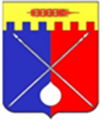 ДУМАТРУНОВСКОГО МУНИЦИПАЛЬНОГО ОКРУГАСТАВРОПОЛЬСКОГО КРАЯР Е Ш Е Н И Е23 марта 2021 г.                              с. Донское                                                 № 37О внесении изменений в Положение о порядке управления                          и распоряжения земельными участками, находящимися                              в муниципальной собственности Труновского муниципального округа Ставропольского края, и земельными участками, государственная собственность на которые не разграничена, расположенными                  на территории Труновского муниципального округа Ставропольского края                           В соответствии с Гражданским кодексом Российской Федерации, Земельным кодексом Российской Федерации, Федеральным законом                          от 06 октября 2003 года № 131-ФЗ «Об общих принципах организации местного самоуправления в Российской Федерации», Уставом Труновского муниципального округа Ставропольского края Дума Труновского муниципального округа Ставропольского краяРЕШИЛА: 1. Внести в Положение о порядке управления и распоряжения земельными участками, находящимися в муниципальной собственности Труновского муниципального округа Ставропольского края, и земельными участками, государственная собственность на которые не разграничена, расположенными на территории Труновского муниципального округа Ставропольского края, утвержденное решением Думы Труновского муниципального округа Ставропольского края от 18 декабря 2020 г. № 91 следующие изменения:1.1. Приложение № 1 «Порядок определения размера арендной платы за использование земельных участков, находящихся в муниципальной собственности Труновского муниципального округа Ставропольского края    и предоставляемых в аренду без торгов» к Положению о порядке управления                       и распоряжения земельными участками, находящимися в муниципальной собственности Труновского муниципального округа Ставропольского края,                             и земельными участками, государственная собственность на которые             не разграничена, расположенными на территории Труновского муниципального округа Ставропольского края дополнить пунктом 17 следующего содержания:«17. Размер арендной платы за использование земельных участков, находящихся в муниципальной собственности, предоставленных в аренду муниципальным унитарным предприятиям, устанавливается в соответствии   с настоящим Порядком, но не выше размера земельного налога, рассчитанного для данного земельного участка.»2. Контроль за выполнением настоящего решения возложить                 на председателя постоянной комиссии Думы Труновского муниципального округа Ставропольского края по аграрным вопросам, вопросам землепользования и экологии С.Н. Богословского.3. Настоящее решение вступает в силу со дня его официального опубликования в муниципальной газете «Труновский вестник».Председатель Думы Труновского муниципального округаСтавропольского края                                                                         Л.П. АрестовГлаваТруновского муниципального округаСтавропольского края                                                                      Е.В. Высоцкий